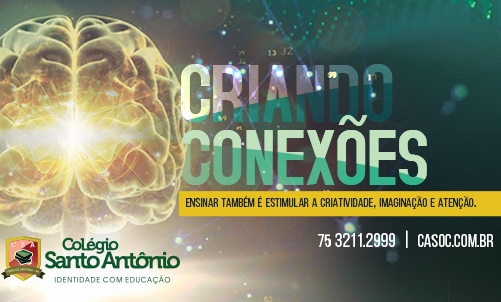 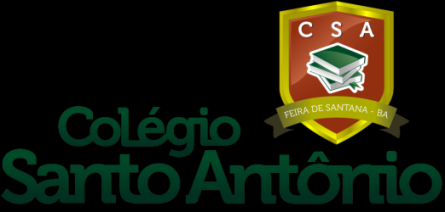 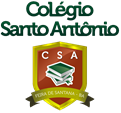 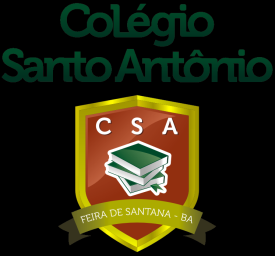 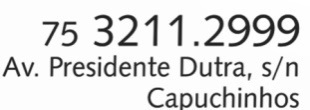 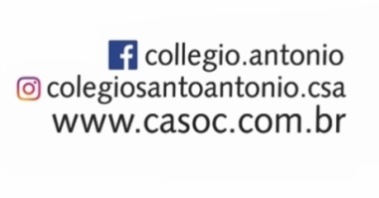 PARCIAL- Gênero textual: Conto de enigma e conto de terror- Sujeito Simples, composto, desinencial, indeterminado e inexistente - Predicação verbal VI, VTD, VTI, VTDI e VL- Complementos VerbaisObjeto direto e objeto indireto - Adjunto adverbialGLOBAL- Gênero textualRomance de ficção científica e conto fantásticoDiário íntimo e diário virtual - Tipos de predicado - Adjunto adnominal - Predicativos; homônimos e parônimos - Paradidático: Quero ser belo (Tânia Alexandre Martinelli)DIVERSIFICADA- Paradidático: O rapaz que não era da Liverpool (Caio Riter Editora)PARCIAL- Vocabulary: weekend plans, frasal verbsWriting: na email invitation- Gramar: presente progressive for the future, indefnite pronounsSpeaking: making arrangmentGLOBAL- Vocabulary: transportation, adjectives (travel and personalities), JobsGuessing meaning from the contexto- Grammar: comparative aedjectives have to/don’t have to, (not) as...as, too or not...enoughFinfing relevant parts of a textUnderstanding the main topicUsing pronounsUsing adjectives in the correct orderDIVERSIFICADA- A weekend awayPast simpleAdjectives (travel)PARCIAL-Texto NarrativoConto de EnigmaConto de Terror Conto de Ficção CientíficaGLOBAL- Texto Narrativo Conto de Ficção CientíficaConto FantásticoElementos de Coesão textualDIVERSIFICADA- Texto NarrativoDiárioDiário virtual (Blog)OrtografiaAcentuação PARCIAL- Ângulos Ângulos consecutivos e ângulos adjacentesÂngulos ComplementaresÂngulos opostos pelo vérticeÂngulos formados por duas retas paralelas e uma transversalPropriedade fundamental do paralelismoOutras propriedades das retas paralelas GLOBAL - Ângulos e PolígonosÂngulos alternos, ângulos colaterais e ângulos correspondentesElementos e classificação dos polígonosÂngulos internos e externos de um polígonoDiagonais de um polígonoÂngulo central de um polígonoDIVERSIFICADA: - Ângulo e PolígonosBIOLOGIA:PARCIAL- Visão Geral do organismo HumanoCaracterização do organismo humano- Células e seus componentesCélulas Procarióticas e eucarióticasMembrana, citoplasma e núcleo- Os TecidosOs principais tecidos humanosGLOBAL - Os alimentosOs alimentos e suas importâncias- Sistema DigestórioAnatomia e fisiologia do sistema digestórioDIVERSIFICADA: - Os AlimentosOs alimentos e suas importânciasFÍSICA:PARCIAL- Introdução ao estudo da FísicaSistema Internacional de UnidadesGrandezas Físicas, referencial, espaço e tempo- Estudo do movimento uniformeMovimento uniformeVelocidade médiaGLOBAL- Estudo do movimento variadoAceleração escalar média e velocidade instantâneaAceleração da gravidadeDIVERSIFICADA- Construção De um acelerômetroAceleração linear e  aceleração centrípeta PARCIAL/ GLOBAL/ DIVERSIFICADA- Espaço mundial: diversidade e regionalização Continentes e os oceanosEstados e população do mundoCritérios de regionalização- O mundo globalEconomia globalGlobalização e meio ambiente Crises e desigualdades no mundo global- América Posição geográficaRegionalização com base na posição das terras O relevo e o povoamento Hidrografia transporte fluvial e povoamentoAmérica: clima e vegetação A apropriação das terras das Américas pelos europeus Os povos nativos: os pré-colombianosPARCIAL- Gênero textual: Conto de enigma e conto de terror- Sujeito Simples, composto, desinencial, indeterminado e inexistente - Predicação verbal VI, VTD, VTI, VTDI e VL- Complementos VerbaisObjeto direto e objeto indireto - Adjunto adverbialGLOBAL- Gênero textualRomance de ficção científica e conto fantásticoDiário íntimo e diário virtual - Tipos de predicado - Adjunto adnominal - Predicativos; homônimos e parônimos - Paradidático: Quero ser belo (Tânia Alexandre Martinelli)DIVERSIFICADA- Paradidático: O rapaz que não era da Liverpool (Caio Riter Editora)PARCIAL- Vocabulary: weekend plans, frasal verbsWriting: na email invitation- Gramar: presente progressive for the future, indefnite pronounsSpeaking: making arrangmentGLOBAL- Vocabulary: transportation, adjectives (travel and personalities), JobsGuessing meaning from the contexto- Grammar: comparative aedjectives have to/don’t have to, (not) as...as, too or not...enoughFinfing relevant parts of a textUnderstanding the main topicUsing pronounsUsing adjectives in the correct orderDIVERSIFICADA- A weekend awayPast simpleAdjectives (travel)PARCIAL-Texto NarrativoConto de EnigmaConto de Terror Conto de Ficção CientíficaGLOBAL- Texto Narrativo Conto de Ficção CientíficaConto FantásticoElementos de Coesão textualDIVERSIFICADA- Texto NarrativoDiárioDiário virtual (Blog)OrtografiaAcentuação PARCIAL- Ângulos Ângulos consecutivos e ângulos adjacentesÂngulos ComplementaresÂngulos opostos pelo vérticeÂngulos formados por duas retas paralelas e uma transversalPropriedade fundamental do paralelismoOutras propriedades das retas paralelas GLOBAL - Ângulos e PolígonosÂngulos alternos, ângulos colaterais e ângulos correspondentesElementos e classificação dos polígonosÂngulos internos e externos de um polígonoDiagonais de um polígonoÂngulo central de um polígonoDIVERSIFICADA: - Ângulo e PolígonosPARCIAL- Verbos em pretérito perfecto simpleVerbos regulares- Pronomes complemento diretoReferencia a coisas e lugares- Falso cognatoVocabulárioGLOBAL- Verbos em pretérito perfeito simpleVerbos regulares e irregularesPronome complemento direto e indiretoVocabulário – falso cognatoVerbo composto- Colacación pronominal- Pretérito pluscuamperfecto DIVERSIFICADA - “Grandes pintores” Latino-americanosBiografiaPARCIAL- Legado sociocultural e espiritual das instituições religiosasReligiosidade popularFestas religiosasTranscendência e Imanência como constitutivos das tradições religiosas GLOBAL- Conceito e experiência: fenômeno religioso, religiosidade e religiãoReligiões de matriz orientalFormas de liderança espiritualOs grandes Líderes religiososDIVERSIFICADA: - Campanha da Fraternidade 2018Fraternidade e superação da violência PARCIAL- Expansão da América Portuguesa- Mineração no BrasilO ouro de Minas GeraisMovimento das Entradas e BandeirasSociedade MineradoraO sertão e suas especificidadesEconomia sertaneja (drogas)Economia mineradoraGLOBAL- Revolução Industrial- Iluminismo- Independência dos Estados UnidosNovos modelos sociaisA classe operáriaConstrução de mitosEstados Unidos: construção de uma potênciaIdeias modernasDIVERSIFICADA:- Economia de Feira de SantanaBIOLOGIA:PARCIAL- Visão Geral do organismo HumanoCaracterização do organismo humano- Células e seus componentesCélulas Procarióticas e eucarióticasMembrana, citoplasma e núcleo- Os TecidosOs principais tecidos humanosGLOBAL - Os alimentosOs alimentos e suas importâncias- Sistema DigestórioAnatomia e fisiologia do sistema digestórioDIVERSIFICADA: - Os AlimentosOs alimentos e suas importânciasFÍSICA:PARCIAL- Introdução ao estudo da FísicaSistema Internacional de UnidadesGrandezas Físicas, referencial, espaço e tempo- Estudo do movimento uniformeMovimento uniformeVelocidade médiaGLOBAL- Estudo do movimento variadoAceleração escalar média e velocidade instantâneaAceleração da gravidadeDIVERSIFICADA- Construção De um acelerômetroAceleração linear e  aceleração centrípeta PARCIAL/ GLOBAL/ DIVERSIFICADA- Espaço mundial: diversidade e regionalização Continentes e os oceanosEstados e população do mundoCritérios de regionalização- O mundo globalEconomia globalGlobalização e meio ambiente Crises e desigualdades no mundo global- América Posição geográficaRegionalização com base na posição das terras O relevo e o povoamento Hidrografia transporte fluvial e povoamentoAmérica: clima e vegetação A apropriação das terras das Américas pelos europeus Os povos nativos: os pré-colombianosPARCIAL- Gênero textual: Conto de enigma e conto de terror- Sujeito Simples, composto, desinencial, indeterminado e inexistente - Predicação verbal VI, VTD, VTI, VTDI e VL- Complementos VerbaisObjeto direto e objeto indireto - Adjunto adverbialGLOBAL- Gênero textualRomance de ficção científica e conto fantásticoDiário íntimo e diário virtual - Tipos de predicado - Adjunto adnominal - Predicativos; homônimos e parônimos - Paradidático: Quero ser belo (Tânia Alexandre Martinelli)DIVERSIFICADA- Paradidático: O rapaz que não era da Liverpool (Caio Riter Editora)MATEMÁTICAPARCIAL-Texto NarrativoConto de EnigmaConto de Terror Conto de Ficção CientíficaGLOBAL- Texto Narrativo Conto de Ficção CientíficaConto FantásticoElementos de Coesão textualDIVERSIFICADA- Texto NarrativoDiárioDiário virtual (Blog)OrtografiaAcentuação PARCIAL- Ângulos Ângulos consecutivos e ângulos adjacentesÂngulos ComplementaresÂngulos opostos pelo vérticeÂngulos formados por duas retas paralelas e uma transversalPropriedade fundamental do paralelismoOutras propriedades das retas paralelas GLOBAL - Ângulos e PolígonosÂngulos alternos, ângulos colaterais e ângulos correspondentesElementos e classificação dos polígonosÂngulos internos e externos de um polígonoDiagonais de um polígonoÂngulo central de um polígonoDIVERSIFICADA: - Ângulo e PolígonosPARCIAL- Verbos em pretérito perfecto simpleVerbos regulares- Pronomes complemento diretoReferencia a coisas e lugares- Falso cognatoVocabulárioGLOBAL- Verbos em pretérito perfeito simpleVerbos regulares e irregularesPronome complemento direto e indiretoVocabulário – falso cognatoVerbo composto- Colacación pronominal- Pretérito pluscuamperfecto DIVERSIFICADA - “Grandes pintores” Latino-americanosBiografiaPARCIAL- Legado sociocultural e espiritual das instituições religiosasReligiosidade popularFestas religiosasTranscendência e Imanência como constitutivos das tradições religiosas GLOBAL- Conceito e experiência: fenômeno religioso, religiosidade e religiãoReligiões de matriz orientalFormas de liderança espiritualOs grandes Líderes religiososDIVERSIFICADA: - Campanha da Fraternidade 2018Fraternidade e superação da violência PARCIAL- Expansão da América Portuguesa- Mineração no BrasilO ouro de Minas GeraisMovimento das Entradas e BandeirasSociedade MineradoraO sertão e suas especificidadesEconomia sertaneja (drogas)Economia mineradoraGLOBAL- Revolução Industrial- Iluminismo- Independência dos Estados UnidosNovos modelos sociaisA classe operáriaConstrução de mitosEstados Unidos: construção de uma potênciaIdeias modernasDIVERSIFICADA:- Economia de Feira de SantanaBIOLOGIA:PARCIAL- Visão Geral do organismo HumanoCaracterização do organismo humano- Células e seus componentesCélulas Procarióticas e eucarióticasMembrana, citoplasma e núcleo- Os TecidosOs principais tecidos humanosGLOBAL - Os alimentosOs alimentos e suas importâncias- Sistema DigestórioAnatomia e fisiologia do sistema digestórioDIVERSIFICADA: - Os AlimentosOs alimentos e suas importânciasFÍSICA:PARCIAL- Introdução ao estudo da FísicaSistema Internacional de UnidadesGrandezas Físicas, referencial, espaço e tempo- Estudo do movimento uniformeMovimento uniformeVelocidade médiaGLOBAL- Estudo do movimento variadoAceleração escalar média e velocidade instantâneaAceleração da gravidadeDIVERSIFICADA- Construção De um acelerômetroAceleração linear e  aceleração centrípeta PARCIAL/ GLOBAL/ DIVERSIFICADA- Espaço mundial: diversidade e regionalização Continentes e os oceanosEstados e população do mundoCritérios de regionalização- O mundo globalEconomia globalGlobalização e meio ambiente Crises e desigualdades no mundo global- América Posição geográficaRegionalização com base na posição das terras O relevo e o povoamento Hidrografia transporte fluvial e povoamentoAmérica: clima e vegetação A apropriação das terras das Américas pelos europeus Os povos nativos: os pré-colombianosPARCIAL- Gênero textual: Conto de enigma e conto de terror- Sujeito Simples, composto, desinencial, indeterminado e inexistente - Predicação verbal VI, VTD, VTI, VTDI e VL- Complementos VerbaisObjeto direto e objeto indireto - Adjunto adverbialGLOBAL- Gênero textualRomance de ficção científica e conto fantásticoDiário íntimo e diário virtual - Tipos de predicado - Adjunto adnominal - Predicativos; homônimos e parônimos - Paradidático: Quero ser belo (Tânia Alexandre Martinelli)DIVERSIFICADA- Paradidático: O rapaz que não era da Liverpool (Caio Riter Editora)PARCIAL- Números reaisNúmeros naturais/ inteiros/ racionais/ irracionais/ ReaisPotenciação de números reaisRadiciação de números reaisGLOBAL- Monômios e PolinômiosExpressões algébricasMonômioOperações com monômios: adição, subtração, multiplicação e divisão, potenciação e raiz quadradaPolinômioOperações com polinômios: adição, subtração, multiplicação e divisãoDIVERSIFICADA:- Números reaisNúmeros naturais/ inteiros/ racionais/ irracionais e ReaisPARCIAL-Texto NarrativoConto de EnigmaConto de Terror Conto de Ficção CientíficaGLOBAL- Texto Narrativo Conto de Ficção CientíficaConto FantásticoElementos de Coesão textualDIVERSIFICADA- Texto NarrativoDiárioDiário virtual (Blog)OrtografiaAcentuação PARCIAL- Ângulos Ângulos consecutivos e ângulos adjacentesÂngulos ComplementaresÂngulos opostos pelo vérticeÂngulos formados por duas retas paralelas e uma transversalPropriedade fundamental do paralelismoOutras propriedades das retas paralelas GLOBAL - Ângulos e PolígonosÂngulos alternos, ângulos colaterais e ângulos correspondentesElementos e classificação dos polígonosÂngulos internos e externos de um polígonoDiagonais de um polígonoÂngulo central de um polígonoDIVERSIFICADA: - Ângulo e PolígonosPARCIAL- Verbos em pretérito perfecto simpleVerbos regulares- Pronomes complemento diretoReferencia a coisas e lugares- Falso cognatoVocabulárioGLOBAL- Verbos em pretérito perfeito simpleVerbos regulares e irregularesPronome complemento direto e indiretoVocabulário – falso cognatoVerbo composto- Colacación pronominal- Pretérito pluscuamperfecto DIVERSIFICADA - “Grandes pintores” Latino-americanosBiografiaPARCIAL- Legado sociocultural e espiritual das instituições religiosasReligiosidade popularFestas religiosasTranscendência e Imanência como constitutivos das tradições religiosas GLOBAL- Conceito e experiência: fenômeno religioso, religiosidade e religiãoReligiões de matriz orientalFormas de liderança espiritualOs grandes Líderes religiososDIVERSIFICADA: - Campanha da Fraternidade 2018Fraternidade e superação da violência PARCIAL- Expansão da América Portuguesa- Mineração no BrasilO ouro de Minas GeraisMovimento das Entradas e BandeirasSociedade MineradoraO sertão e suas especificidadesEconomia sertaneja (drogas)Economia mineradoraGLOBAL- Revolução Industrial- Iluminismo- Independência dos Estados UnidosNovos modelos sociaisA classe operáriaConstrução de mitosEstados Unidos: construção de uma potênciaIdeias modernasDIVERSIFICADA:- Economia de Feira de SantanaBIOLOGIA:PARCIAL- Visão Geral do organismo HumanoCaracterização do organismo humano- Células e seus componentesCélulas Procarióticas e eucarióticasMembrana, citoplasma e núcleo- Os TecidosOs principais tecidos humanosGLOBAL - Os alimentosOs alimentos e suas importâncias- Sistema DigestórioAnatomia e fisiologia do sistema digestórioDIVERSIFICADA: - Os AlimentosOs alimentos e suas importânciasFÍSICA:PARCIAL- Introdução ao estudo da FísicaSistema Internacional de UnidadesGrandezas Físicas, referencial, espaço e tempo- Estudo do movimento uniformeMovimento uniformeVelocidade médiaGLOBAL- Estudo do movimento variadoAceleração escalar média e velocidade instantâneaAceleração da gravidadeDIVERSIFICADA- Construção De um acelerômetroAceleração linear e  aceleração centrípeta PARCIAL/ GLOBAL/ DIVERSIFICADA- Espaço mundial: diversidade e regionalização Continentes e os oceanosEstados e população do mundoCritérios de regionalização- O mundo globalEconomia globalGlobalização e meio ambiente Crises e desigualdades no mundo global- América Posição geográficaRegionalização com base na posição das terras O relevo e o povoamento Hidrografia transporte fluvial e povoamentoAmérica: clima e vegetação A apropriação das terras das Américas pelos europeus Os povos nativos: os pré-colombianosARTEPARCIAL- Números reaisNúmeros naturais/ inteiros/ racionais/ irracionais/ ReaisPotenciação de números reaisRadiciação de números reaisGLOBAL- Monômios e PolinômiosExpressões algébricasMonômioOperações com monômios: adição, subtração, multiplicação e divisão, potenciação e raiz quadradaPolinômioOperações com polinômios: adição, subtração, multiplicação e divisãoDIVERSIFICADA:- Números reaisNúmeros naturais/ inteiros/ racionais/ irracionais e ReaisPARCIAL-Texto NarrativoConto de EnigmaConto de Terror Conto de Ficção CientíficaGLOBAL- Texto Narrativo Conto de Ficção CientíficaConto FantásticoElementos de Coesão textualDIVERSIFICADA- Texto NarrativoDiárioDiário virtual (Blog)OrtografiaAcentuação PARCIAL- Ângulos Ângulos consecutivos e ângulos adjacentesÂngulos ComplementaresÂngulos opostos pelo vérticeÂngulos formados por duas retas paralelas e uma transversalPropriedade fundamental do paralelismoOutras propriedades das retas paralelas GLOBAL - Ângulos e PolígonosÂngulos alternos, ângulos colaterais e ângulos correspondentesElementos e classificação dos polígonosÂngulos internos e externos de um polígonoDiagonais de um polígonoÂngulo central de um polígonoDIVERSIFICADA: - Ângulo e PolígonosPARCIAL- Verbos em pretérito perfecto simpleVerbos regulares- Pronomes complemento diretoReferencia a coisas e lugares- Falso cognatoVocabulárioGLOBAL- Verbos em pretérito perfeito simpleVerbos regulares e irregularesPronome complemento direto e indiretoVocabulário – falso cognatoVerbo composto- Colacación pronominal- Pretérito pluscuamperfecto DIVERSIFICADA - “Grandes pintores” Latino-americanosBiografiaPARCIAL- Legado sociocultural e espiritual das instituições religiosasReligiosidade popularFestas religiosasTranscendência e Imanência como constitutivos das tradições religiosas GLOBAL- Conceito e experiência: fenômeno religioso, religiosidade e religiãoReligiões de matriz orientalFormas de liderança espiritualOs grandes Líderes religiososDIVERSIFICADA: - Campanha da Fraternidade 2018Fraternidade e superação da violência PARCIAL- Expansão da América Portuguesa- Mineração no BrasilO ouro de Minas GeraisMovimento das Entradas e BandeirasSociedade MineradoraO sertão e suas especificidadesEconomia sertaneja (drogas)Economia mineradoraGLOBAL- Revolução Industrial- Iluminismo- Independência dos Estados UnidosNovos modelos sociaisA classe operáriaConstrução de mitosEstados Unidos: construção de uma potênciaIdeias modernasDIVERSIFICADA:- Economia de Feira de SantanaBIOLOGIA:PARCIAL- Visão Geral do organismo HumanoCaracterização do organismo humano- Células e seus componentesCélulas Procarióticas e eucarióticasMembrana, citoplasma e núcleo- Os TecidosOs principais tecidos humanosGLOBAL - Os alimentosOs alimentos e suas importâncias- Sistema DigestórioAnatomia e fisiologia do sistema digestórioDIVERSIFICADA: - Os AlimentosOs alimentos e suas importânciasFÍSICA:PARCIAL- Introdução ao estudo da FísicaSistema Internacional de UnidadesGrandezas Físicas, referencial, espaço e tempo- Estudo do movimento uniformeMovimento uniformeVelocidade médiaGLOBAL- Estudo do movimento variadoAceleração escalar média e velocidade instantâneaAceleração da gravidadeDIVERSIFICADA- Construção De um acelerômetroAceleração linear e  aceleração centrípeta PARCIAL/ GLOBAL/ DIVERSIFICADA- Espaço mundial: diversidade e regionalização Continentes e os oceanosEstados e população do mundoCritérios de regionalização- O mundo globalEconomia globalGlobalização e meio ambiente Crises e desigualdades no mundo global- América Posição geográficaRegionalização com base na posição das terras O relevo e o povoamento Hidrografia transporte fluvial e povoamentoAmérica: clima e vegetação A apropriação das terras das Américas pelos europeus Os povos nativos: os pré-colombianosPARCIAL- Arte Acadêmica x VanguardaArte acadêmica no Brasil- Barroco Canudos-BAO princípio do Barraco e seus representantesGLOBAL- BarrocoO princípio do Barroco e seus representantes- Renascimento As técnicas da pintura renascentista - Neoclassicismo e RomantismoConceito da Arte: Neoclássica e Romântica DIVERSIFICADA: -  Neoclassicismo e RomantismoConceito da Arte: Neoclássica e Romântica PARCIAL- Números reaisNúmeros naturais/ inteiros/ racionais/ irracionais/ ReaisPotenciação de números reaisRadiciação de números reaisGLOBAL- Monômios e PolinômiosExpressões algébricasMonômioOperações com monômios: adição, subtração, multiplicação e divisão, potenciação e raiz quadradaPolinômioOperações com polinômios: adição, subtração, multiplicação e divisãoDIVERSIFICADA:- Números reaisNúmeros naturais/ inteiros/ racionais/ irracionais e ReaisPARCIAL-Texto NarrativoConto de EnigmaConto de Terror Conto de Ficção CientíficaGLOBAL- Texto Narrativo Conto de Ficção CientíficaConto FantásticoElementos de Coesão textualDIVERSIFICADA- Texto NarrativoDiárioDiário virtual (Blog)OrtografiaAcentuação PARCIAL- Ângulos Ângulos consecutivos e ângulos adjacentesÂngulos ComplementaresÂngulos opostos pelo vérticeÂngulos formados por duas retas paralelas e uma transversalPropriedade fundamental do paralelismoOutras propriedades das retas paralelas GLOBAL - Ângulos e PolígonosÂngulos alternos, ângulos colaterais e ângulos correspondentesElementos e classificação dos polígonosÂngulos internos e externos de um polígonoDiagonais de um polígonoÂngulo central de um polígonoDIVERSIFICADA: - Ângulo e PolígonosPARCIAL- Verbos em pretérito perfecto simpleVerbos regulares- Pronomes complemento diretoReferencia a coisas e lugares- Falso cognatoVocabulárioGLOBAL- Verbos em pretérito perfeito simpleVerbos regulares e irregularesPronome complemento direto e indiretoVocabulário – falso cognatoVerbo composto- Colacación pronominal- Pretérito pluscuamperfecto DIVERSIFICADA - “Grandes pintores” Latino-americanosBiografiaPARCIAL- Legado sociocultural e espiritual das instituições religiosasReligiosidade popularFestas religiosasTranscendência e Imanência como constitutivos das tradições religiosas GLOBAL- Conceito e experiência: fenômeno religioso, religiosidade e religiãoReligiões de matriz orientalFormas de liderança espiritualOs grandes Líderes religiososDIVERSIFICADA: - Campanha da Fraternidade 2018Fraternidade e superação da violência PARCIAL- Expansão da América Portuguesa- Mineração no BrasilO ouro de Minas GeraisMovimento das Entradas e BandeirasSociedade MineradoraO sertão e suas especificidadesEconomia sertaneja (drogas)Economia mineradoraGLOBAL- Revolução Industrial- Iluminismo- Independência dos Estados UnidosNovos modelos sociaisA classe operáriaConstrução de mitosEstados Unidos: construção de uma potênciaIdeias modernasDIVERSIFICADA:- Economia de Feira de SantanaBIOLOGIA:PARCIAL- Visão Geral do organismo HumanoCaracterização do organismo humano- Células e seus componentesCélulas Procarióticas e eucarióticasMembrana, citoplasma e núcleo- Os TecidosOs principais tecidos humanosGLOBAL - Os alimentosOs alimentos e suas importâncias- Sistema DigestórioAnatomia e fisiologia do sistema digestórioDIVERSIFICADA: - Os AlimentosOs alimentos e suas importânciasFÍSICA:PARCIAL- Introdução ao estudo da FísicaSistema Internacional de UnidadesGrandezas Físicas, referencial, espaço e tempo- Estudo do movimento uniformeMovimento uniformeVelocidade médiaGLOBAL- Estudo do movimento variadoAceleração escalar média e velocidade instantâneaAceleração da gravidadeDIVERSIFICADA- Construção De um acelerômetroAceleração linear e  aceleração centrípeta PARCIAL/ GLOBAL/ DIVERSIFICADA- Espaço mundial: diversidade e regionalização Continentes e os oceanosEstados e população do mundoCritérios de regionalização- O mundo globalEconomia globalGlobalização e meio ambiente Crises e desigualdades no mundo global- América Posição geográficaRegionalização com base na posição das terras O relevo e o povoamento Hidrografia transporte fluvial e povoamentoAmérica: clima e vegetação A apropriação das terras das Américas pelos europeus Os povos nativos: os pré-colombianosPARCIAL- Números reaisNúmeros naturais/ inteiros/ racionais/ irracionais/ ReaisPotenciação de números reaisRadiciação de números reaisGLOBAL- Monômios e PolinômiosExpressões algébricasMonômioOperações com monômios: adição, subtração, multiplicação e divisão, potenciação e raiz quadradaPolinômioOperações com polinômios: adição, subtração, multiplicação e divisãoDIVERSIFICADA:- Números reaisNúmeros naturais/ inteiros/ racionais/ irracionais e ReaisPARCIAL-Texto NarrativoConto de EnigmaConto de Terror Conto de Ficção CientíficaGLOBAL- Texto Narrativo Conto de Ficção CientíficaConto FantásticoElementos de Coesão textualDIVERSIFICADA- Texto NarrativoDiárioDiário virtual (Blog)OrtografiaAcentuação PARCIAL- Ângulos Ângulos consecutivos e ângulos adjacentesÂngulos ComplementaresÂngulos opostos pelo vérticeÂngulos formados por duas retas paralelas e uma transversalPropriedade fundamental do paralelismoOutras propriedades das retas paralelas GLOBAL - Ângulos e PolígonosÂngulos alternos, ângulos colaterais e ângulos correspondentesElementos e classificação dos polígonosÂngulos internos e externos de um polígonoDiagonais de um polígonoÂngulo central de um polígonoDIVERSIFICADA: - Ângulo e PolígonosPARCIAL- Verbos em pretérito perfecto simpleVerbos regulares- Pronomes complemento diretoReferencia a coisas e lugares- Falso cognatoVocabulárioGLOBAL- Verbos em pretérito perfeito simpleVerbos regulares e irregularesPronome complemento direto e indiretoVocabulário – falso cognatoVerbo composto- Colacación pronominal- Pretérito pluscuamperfecto DIVERSIFICADA - “Grandes pintores” Latino-americanosBiografiaPARCIAL- Legado sociocultural e espiritual das instituições religiosasReligiosidade popularFestas religiosasTranscendência e Imanência como constitutivos das tradições religiosas GLOBAL- Conceito e experiência: fenômeno religioso, religiosidade e religiãoReligiões de matriz orientalFormas de liderança espiritualOs grandes Líderes religiososDIVERSIFICADA: - Campanha da Fraternidade 2018Fraternidade e superação da violência PARCIAL- Expansão da América Portuguesa- Mineração no BrasilO ouro de Minas GeraisMovimento das Entradas e BandeirasSociedade MineradoraO sertão e suas especificidadesEconomia sertaneja (drogas)Economia mineradoraGLOBAL- Revolução Industrial- Iluminismo- Independência dos Estados UnidosNovos modelos sociaisA classe operáriaConstrução de mitosEstados Unidos: construção de uma potênciaIdeias modernasDIVERSIFICADA:- Economia de Feira de SantanaBIOLOGIA:PARCIAL- Visão Geral do organismo HumanoCaracterização do organismo humano- Células e seus componentesCélulas Procarióticas e eucarióticasMembrana, citoplasma e núcleo- Os TecidosOs principais tecidos humanosGLOBAL - Os alimentosOs alimentos e suas importâncias- Sistema DigestórioAnatomia e fisiologia do sistema digestórioDIVERSIFICADA: - Os AlimentosOs alimentos e suas importânciasFÍSICA:PARCIAL- Introdução ao estudo da FísicaSistema Internacional de UnidadesGrandezas Físicas, referencial, espaço e tempo- Estudo do movimento uniformeMovimento uniformeVelocidade médiaGLOBAL- Estudo do movimento variadoAceleração escalar média e velocidade instantâneaAceleração da gravidadeDIVERSIFICADA- Construção De um acelerômetroAceleração linear e  aceleração centrípeta PARCIAL/ GLOBAL/ DIVERSIFICADA- Espaço mundial: diversidade e regionalização Continentes e os oceanosEstados e população do mundoCritérios de regionalização- O mundo globalEconomia globalGlobalização e meio ambiente Crises e desigualdades no mundo global- América Posição geográficaRegionalização com base na posição das terras O relevo e o povoamento Hidrografia transporte fluvial e povoamentoAmérica: clima e vegetação A apropriação das terras das Américas pelos europeus Os povos nativos: os pré-colombianos